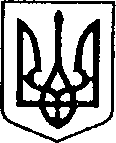 УКРАЇНАЧЕРНІГІВСЬКА ОБЛАСТЬН І Ж И Н С Ь К А    М І С Ь К А    Р А Д АВ И К О Н А В Ч И Й    К О М І Т Е ТР І Ш Е Н Н ЯВід 11.10.2018  р.                                 м. Ніжин		          № _333_Про втрату статусудитини, позбавленої батьківського піклуванняВідповідно до статей 34, 51,52, 53, 59, 73 Закону України «Про місцеве самоврядування в Україні», Регламенту виконавчого комітету Ніжинської міської ради, затвердженого рішенням виконавчого комітету Ніжинської міської ради Чернігівської області VII скликання від 11 серпня 2016 року №220, протоколу засідання комісії з питань захисту прав дитини від 08.10.2018 р. виконавчий комітет міської ради вирішив:1. На підставі частини 9 статті 27, статті 30 Постанови Кабінету  Міністрів України від 24.09.2008 р. №866 «Питання діяльності органів опіки та піклування, пов’язаної із захистом прав дитини» вважати:1.1 Малолітню ПІП,26.03.2013 р.н.,  такою, що втратила статус дитини, позбавленої батьківського піклування, у зв’язку з усиновленням дитини, що підтверджується рішенням Носівського районного суду Чернігівської області від (конфіденційна інформація) 2018 року.2. Начальнику служби у справах дітей Рацин Н.Б. забезпечити оприлюднення даного рішення на офіційному сайті міської ради протягом 5 робочих днів з дня його прийняття.3. Контроль за виконанням рішення покласти на заступника міського голови з питань діяльності виконавчих органів ради Алєксєєнка І.В.Головуючий на засіданні виконавчого комітетуНіжинської міської радиперший заступник міського голови з питань діяльностівиконавчих органів ради                                                               Г. ОЛІЙНИКВізують:Начальник служби у справах дітей                                     Н. Рацинзаступник міського головиз питань діяльності виконавчих органів ради                    І. Алєксєєнкокеруючий справами                                                         С. Колесникначальник відділу юридично-кадровогозабезпечення                                                                          В. ЛегаПояснювальна запискадо проекту рішення «Про втрату статусу дитини, позбавленої батьківського піклування»Відповідно до  статей 34, 51, 52, 53, 59, 73 Закону України «Про місцеве самоврядування в Україні», виконавчий комітет міської ради має право розглядати питання щодо правових засад захисту прав малолітніх (неповнолітніх) дітей.Проект рішення складається з одного розділу:Розділ І.На підставі частини 14 статті27, статті 30 Постанови Кабінету  Міністрів України від 24.09.2008 р. №866 «Питання діяльності органів опіки та піклування, пов’язаної із захистом прав дитини» приймає рішення про втрату дитиною статусу дитини-сироти або дитини, позбавленої батьківського піклування.Даний проект рішення містить інформацію, яка належить до конфіденційної та  без згоди осіб, яких вона стосується, опублікуванню не підлягає відповідно до статті 32 Конституції України, статей 301, 302 Цивільного кодексу України, Закону України «Про доступ до публічної інформації» №2939-VIвід 13.01.2011р., «Про захист персональних даних» №2297-VIвід 01.06.2010 р. Проект рішення оприлюднений на сайті Ніжинської міської ради з 08.10.2018 р.Даний проект рішення потребує дострокового розгляду, оскільки необхідно повернути дитину батькам.Враховуючи вищевикладене, проект рішення «Про розгляд матеріалів комісії з питань захисту прав дитини» може бути розглянутий на засіданні виконавчого комітету з позитивним вирішення питанням.Доповідати проект рішення «Про втрату статусу  дитини, позбавленої батьківського піклування» на засіданні виконавчого комітету Ніжинської міської ради буде начальник служби у справах дітей Рацин Н.Б.Заступник міського голови                                   І. АЛЄКСЄЄНКО